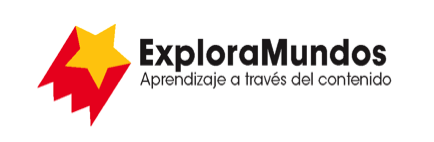 Niveles T, U, V: Investigaciones
Ideas que impactan: John Muir Parte 3: Anota los datosBusca una forma de anotar la información que te permita ver patrones 
en los datos.Cuando termines, asegúrate de guardar este archivo.Lugar 1Lugar 2¿Qué problemas intentó resolver 
John Muir en estos lugares?¿Cómo comunicó sus ideas como científico?¿A quién le pidió ayuda?¿Qué barreras o dificultades enfrentó?¿Cuál fue el impacto de las ideas de 
John Muir?¿Cuál es su legado?